Purpose Determine the quantity of each color of object in the container.See that experimental probability approaches theoretical probability when a sufficient number of experiments are conducted. Use iSENSE to visualize and explore this effect.MaterialsOne of two colored bags containing 12 objects: yellow, red, blueComputer or tablet with internet connectionInteractive website – isenseproject.orgMethodWork in groups of two.Without looking in the container, Student 1 selects one object from the container and note its color with a tally mark in Table 1. Place the object back into the container.Without looking in the container, Student 2 selects one object from the container and note its color with a tally mark in Table 1. Place the object back into the container.Students 1 and 2 take turns repeating steps 2 and 3 until each has tallied six outcomes, for a total of 12 outcomes.Table 1Given that there are 12 objects in the container, calculate how many there are of each color, based only on your experimental probability.6.    Enter your Totals from Table 1 into iSENSE:Go to isenseproject.orgLogin as directed by your teacher.Click on Project.Search for Single Draw with Replacement Probability with Two Distributions or 707.Click on Manual Entry under Contribute Data.Enter a data set name (e.g. partners’ first names).Enter data. Use “Add Row” as necessary. Then click Save.iSENSE AnalysisVerify correct input of your data in Table.Use the Bar chart to examine your data.Add data contributed by other participants and visualize using Bar chart or Histogram.Save any visualization that you find particularly interesting.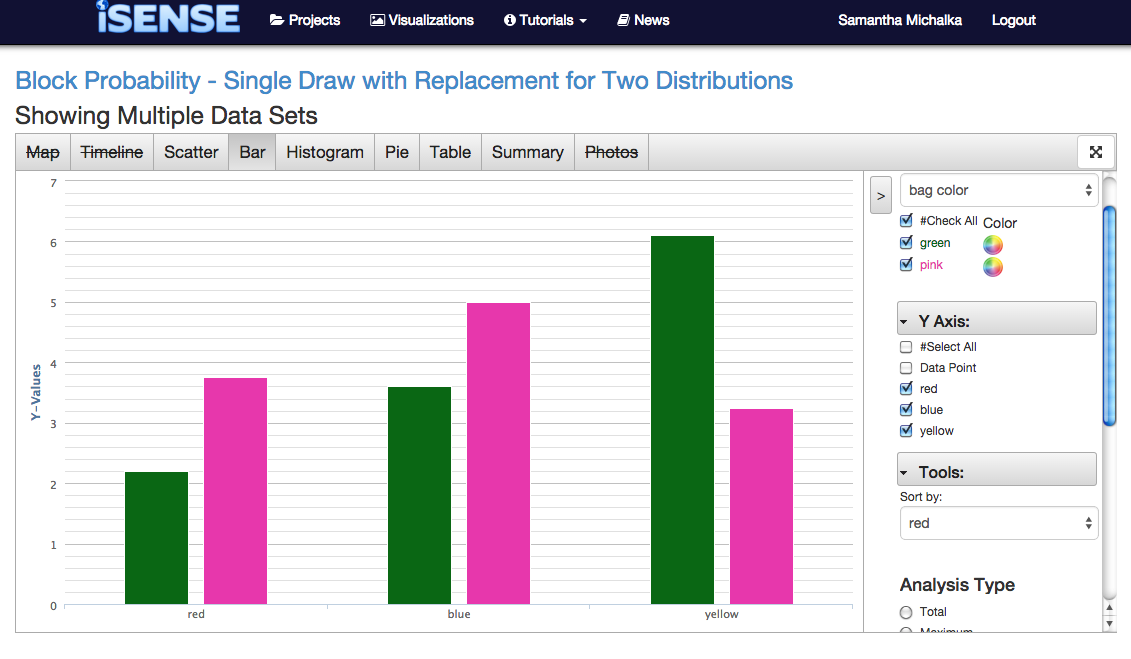 Discussion QuestionsIf we examine the experimental data from the entire class for your bag color, does the experimental probability change? How? What conclusion can you infer given your answers from your calculation in Method Step 5 and Question 1?How do the distributions of objects vary across the two bag colors?What questions might you investigate if you were to repeat this experiment?RedBlueYellowStudent 1Student 2Total